Видеосеминар по аэромеханикеСеминар проходит в режиме телемоста ЦАГИ-ИТПМ СО РАН-СПбПУ-НИИМ МГУ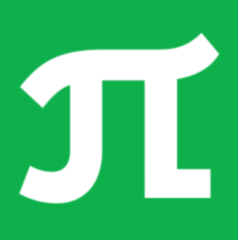 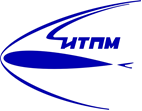 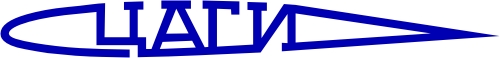 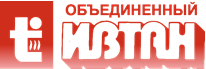 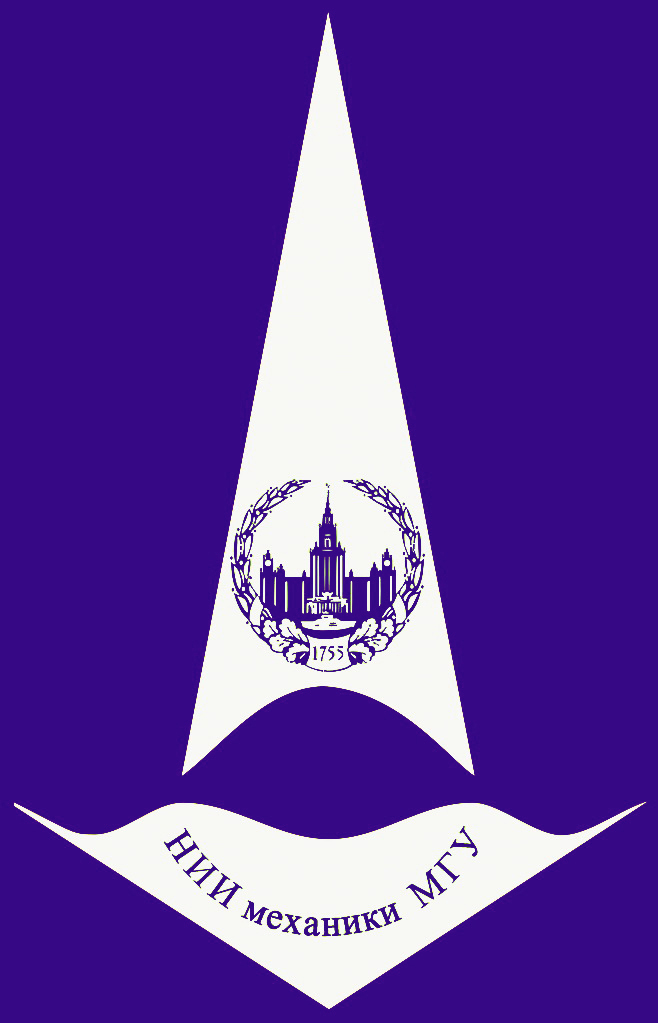    3 октября       конференц-зал      в 11:002017 г                   корп. №8   3 октября       конференц-зал      в 11:002017 г                   корп. №8ЧИСЛЕННОЕ МОДЕЛИРОВАНИЕ ДВИЖЕНИЯ ЖИДКОСТИ И ГАЗА В ПРОГРАММНОМ КОМПЛЕКСЕ FLOWVISION (online- трансляция из ОИВТ РАН)ЧИСЛЕННОЕ МОДЕЛИРОВАНИЕ ДВИЖЕНИЯ ЖИДКОСТИ И ГАЗА В ПРОГРАММНОМ КОМПЛЕКСЕ FLOWVISION (online- трансляция из ОИВТ РАН)Докладчик:Аксенов Андрей Александрович (ОИВТ РАН)andrey@tesis.com.ru andrey@tesis.com.ru 